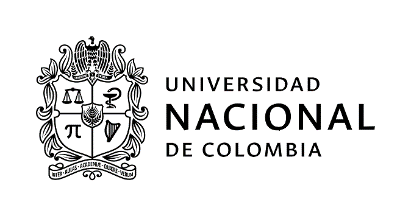 SOLICITUD PARA PARTICIPAR EN EL PROCESO DE SELECCIÓN DE ESTUDIANTE AUXILIAR PARA DEPENDENCIAS ADMINISTRATIVASPara participar en esta convocatoria certifico que actualmente y a la fecha no soy Monitor ni Becario de la Universidad Nacional de ColombiaEstoy interesado en participar en la convocatoria para la Dependencia o Proyecto: ______________________________________________________________________________________________Código convocatoria: ______________Nombres y apellidos: _______________________________________________________________Cédula: ______________________________Teléfono: _____________________________Correo electrónico institucional: ______________________________________________________Soy Estudiante de la Carrera: _________________________________________________________Facultad: _________________________		Sede: ____________________________Actualmente curso el ________semestre		PBM: ______________Mi promedio académico es de: ______		Pagué por concepto de matrícula: _____________Cursé línea de profundización:  SI (    )      NO (      )        Cuál(es)?:_______________________________________________________________________________________________________________Carga Académica: (Asignaturas registradas): ____________________________________________Disponibilidad Horaria (total horas): _______________Conocimientos en el área de sistemas (software, lenguajes, herramientas): ____________________________________________________________________________________________________________________________________________________________________________________________________________________________________________________________________________________________________________________________________________________Conocimiento de otros idiomas que habla, lee y escribe de forma Regular, Bien o Muy Bien:Puedo aportar a la Universidad las siguientes competencias personales, académicas y administrativas:1._______________________________________________________________________________2._______________________________________________________________________________3._______________________________________________________________________________4._______________________________________________________________________________5._______________________________________________________________________________6._______________________________________________________________________________7._________________________________________________________________________________________________________________					______________Firma										FechaNOTA: La Universidad anulará la presente solicitud en caso de no ser verídica la información académicaNúmero de Convocatoria4949Fecha de diligenciamientoFecha de diligenciamientoFecha de diligenciamientoFecha de diligenciamiento2302022022Nombre de la convocatoria, proyecto o Proceso CARACTERIZACIÓN MINERA, AGRÍCOLA Y GANADERA, MODELACIÓN HIDRO-SEDIMENTOLÓGICA, MONITOREO GEOTÉCNICO Y ECO-HIDROLÓGICO AGUAS ARRIBA Y AGUAS ABAJO DEL PROYECTO HIDROELÉCTRICO ITUANGO - EMPRESAS PUBLICAS DE MEDELLIN E.S.P - H:31573CARACTERIZACIÓN MINERA, AGRÍCOLA Y GANADERA, MODELACIÓN HIDRO-SEDIMENTOLÓGICA, MONITOREO GEOTÉCNICO Y ECO-HIDROLÓGICO AGUAS ARRIBA Y AGUAS ABAJO DEL PROYECTO HIDROELÉCTRICO ITUANGO - EMPRESAS PUBLICAS DE MEDELLIN E.S.P - H:31573CARACTERIZACIÓN MINERA, AGRÍCOLA Y GANADERA, MODELACIÓN HIDRO-SEDIMENTOLÓGICA, MONITOREO GEOTÉCNICO Y ECO-HIDROLÓGICO AGUAS ARRIBA Y AGUAS ABAJO DEL PROYECTO HIDROELÉCTRICO ITUANGO - EMPRESAS PUBLICAS DE MEDELLIN E.S.P - H:31573CARACTERIZACIÓN MINERA, AGRÍCOLA Y GANADERA, MODELACIÓN HIDRO-SEDIMENTOLÓGICA, MONITOREO GEOTÉCNICO Y ECO-HIDROLÓGICO AGUAS ARRIBA Y AGUAS ABAJO DEL PROYECTO HIDROELÉCTRICO ITUANGO - EMPRESAS PUBLICAS DE MEDELLIN E.S.P - H:31573CARACTERIZACIÓN MINERA, AGRÍCOLA Y GANADERA, MODELACIÓN HIDRO-SEDIMENTOLÓGICA, MONITOREO GEOTÉCNICO Y ECO-HIDROLÓGICO AGUAS ARRIBA Y AGUAS ABAJO DEL PROYECTO HIDROELÉCTRICO ITUANGO - EMPRESAS PUBLICAS DE MEDELLIN E.S.P - H:31573CARACTERIZACIÓN MINERA, AGRÍCOLA Y GANADERA, MODELACIÓN HIDRO-SEDIMENTOLÓGICA, MONITOREO GEOTÉCNICO Y ECO-HIDROLÓGICO AGUAS ARRIBA Y AGUAS ABAJO DEL PROYECTO HIDROELÉCTRICO ITUANGO - EMPRESAS PUBLICAS DE MEDELLIN E.S.P - H:31573CARACTERIZACIÓN MINERA, AGRÍCOLA Y GANADERA, MODELACIÓN HIDRO-SEDIMENTOLÓGICA, MONITOREO GEOTÉCNICO Y ECO-HIDROLÓGICO AGUAS ARRIBA Y AGUAS ABAJO DEL PROYECTO HIDROELÉCTRICO ITUANGO - EMPRESAS PUBLICAS DE MEDELLIN E.S.P - H:31573CARACTERIZACIÓN MINERA, AGRÍCOLA Y GANADERA, MODELACIÓN HIDRO-SEDIMENTOLÓGICA, MONITOREO GEOTÉCNICO Y ECO-HIDROLÓGICO AGUAS ARRIBA Y AGUAS ABAJO DEL PROYECTO HIDROELÉCTRICO ITUANGO - EMPRESAS PUBLICAS DE MEDELLIN E.S.P - H:31573CARACTERIZACIÓN MINERA, AGRÍCOLA Y GANADERA, MODELACIÓN HIDRO-SEDIMENTOLÓGICA, MONITOREO GEOTÉCNICO Y ECO-HIDROLÓGICO AGUAS ARRIBA Y AGUAS ABAJO DEL PROYECTO HIDROELÉCTRICO ITUANGO - EMPRESAS PUBLICAS DE MEDELLIN E.S.P - H:31573CARACTERIZACIÓN MINERA, AGRÍCOLA Y GANADERA, MODELACIÓN HIDRO-SEDIMENTOLÓGICA, MONITOREO GEOTÉCNICO Y ECO-HIDROLÓGICO AGUAS ARRIBA Y AGUAS ABAJO DEL PROYECTO HIDROELÉCTRICO ITUANGO - EMPRESAS PUBLICAS DE MEDELLIN E.S.P - H:31573Nombre de la dependencia Departamento de Geociencias y Medio AmbienteDepartamento de Geociencias y Medio AmbienteDepartamento de Geociencias y Medio AmbienteDepartamento de Geociencias y Medio AmbienteDepartamento de Geociencias y Medio AmbienteDepartamento de Geociencias y Medio AmbienteDepartamento de Geociencias y Medio AmbienteDepartamento de Geociencias y Medio AmbienteDepartamento de Geociencias y Medio AmbienteDepartamento de Geociencias y Medio AmbienteNombre del área (Opcional)Tipo de estudiantePregrado   Pregrado   Pregrado   Pregrado   Posgrado    Posgrado    Posgrado    Posgrado    Posgrado    Posgrado    Tipo de convocatoriaTipo de convocatoriaApoyoAcadémicoApoyo a proyectos investigación o extensiónApoyo a proyectos investigación o extensiónGestiónAdministrativaGestiónAdministrativaBienestar universitarioBienestar universitarioBienestar universitarioOtroOtroRequisitos generales(Acuerdo CSU 211/2015 Art. 2)a. Tener la calidad de estudiante de pregrado o postgrado de la Universidad Nacional de Colombia. b. Tener un Promedio Aritmético Ponderado Acumulado - P.A.P.A. igual o superior a 3.5 para estudiantes de pregrado, e igual o superior a 4.0 para estudiantes de postgrado. c. No ostentar la calidad de monitor o becario de la Universidad Nacional de Colombia. Parágrafo. Para los estudiantes de postgrado que se encuentren debidamente matriculados en primer semestre de un programa de postgrado cumplir una de las siguientes condiciones, de acuerdo con el tipo de admisión, así: 1. Admisión regular, haber obtenido un promedio de calificación que se encuentre dentro de la franja del 30% más alto en el examen de admisión al postgrado correspondiente. 2. Haber sido admitido por admisión automática, según el artículo 57, literal c, del Acuerdo 008 de 2008 del Consejo Superior Universitario - Estatuto Estudiantil. 3. Admisión mediante tránsito entre programas de posgrado, tener un promedio igual o superior a 4.0 en el programa de posgrado desde el cual se aprobó el tránsito."Nota: El estudiante que se postule a la convocatoria, manifiesta conocer la normatividad relacionada con la convocatoria y autoriza a la universidad para realizar las verificaciones pertinentesa. Tener la calidad de estudiante de pregrado o postgrado de la Universidad Nacional de Colombia. b. Tener un Promedio Aritmético Ponderado Acumulado - P.A.P.A. igual o superior a 3.5 para estudiantes de pregrado, e igual o superior a 4.0 para estudiantes de postgrado. c. No ostentar la calidad de monitor o becario de la Universidad Nacional de Colombia. Parágrafo. Para los estudiantes de postgrado que se encuentren debidamente matriculados en primer semestre de un programa de postgrado cumplir una de las siguientes condiciones, de acuerdo con el tipo de admisión, así: 1. Admisión regular, haber obtenido un promedio de calificación que se encuentre dentro de la franja del 30% más alto en el examen de admisión al postgrado correspondiente. 2. Haber sido admitido por admisión automática, según el artículo 57, literal c, del Acuerdo 008 de 2008 del Consejo Superior Universitario - Estatuto Estudiantil. 3. Admisión mediante tránsito entre programas de posgrado, tener un promedio igual o superior a 4.0 en el programa de posgrado desde el cual se aprobó el tránsito."Nota: El estudiante que se postule a la convocatoria, manifiesta conocer la normatividad relacionada con la convocatoria y autoriza a la universidad para realizar las verificaciones pertinentesa. Tener la calidad de estudiante de pregrado o postgrado de la Universidad Nacional de Colombia. b. Tener un Promedio Aritmético Ponderado Acumulado - P.A.P.A. igual o superior a 3.5 para estudiantes de pregrado, e igual o superior a 4.0 para estudiantes de postgrado. c. No ostentar la calidad de monitor o becario de la Universidad Nacional de Colombia. Parágrafo. Para los estudiantes de postgrado que se encuentren debidamente matriculados en primer semestre de un programa de postgrado cumplir una de las siguientes condiciones, de acuerdo con el tipo de admisión, así: 1. Admisión regular, haber obtenido un promedio de calificación que se encuentre dentro de la franja del 30% más alto en el examen de admisión al postgrado correspondiente. 2. Haber sido admitido por admisión automática, según el artículo 57, literal c, del Acuerdo 008 de 2008 del Consejo Superior Universitario - Estatuto Estudiantil. 3. Admisión mediante tránsito entre programas de posgrado, tener un promedio igual o superior a 4.0 en el programa de posgrado desde el cual se aprobó el tránsito."Nota: El estudiante que se postule a la convocatoria, manifiesta conocer la normatividad relacionada con la convocatoria y autoriza a la universidad para realizar las verificaciones pertinentesa. Tener la calidad de estudiante de pregrado o postgrado de la Universidad Nacional de Colombia. b. Tener un Promedio Aritmético Ponderado Acumulado - P.A.P.A. igual o superior a 3.5 para estudiantes de pregrado, e igual o superior a 4.0 para estudiantes de postgrado. c. No ostentar la calidad de monitor o becario de la Universidad Nacional de Colombia. Parágrafo. Para los estudiantes de postgrado que se encuentren debidamente matriculados en primer semestre de un programa de postgrado cumplir una de las siguientes condiciones, de acuerdo con el tipo de admisión, así: 1. Admisión regular, haber obtenido un promedio de calificación que se encuentre dentro de la franja del 30% más alto en el examen de admisión al postgrado correspondiente. 2. Haber sido admitido por admisión automática, según el artículo 57, literal c, del Acuerdo 008 de 2008 del Consejo Superior Universitario - Estatuto Estudiantil. 3. Admisión mediante tránsito entre programas de posgrado, tener un promedio igual o superior a 4.0 en el programa de posgrado desde el cual se aprobó el tránsito."Nota: El estudiante que se postule a la convocatoria, manifiesta conocer la normatividad relacionada con la convocatoria y autoriza a la universidad para realizar las verificaciones pertinentesa. Tener la calidad de estudiante de pregrado o postgrado de la Universidad Nacional de Colombia. b. Tener un Promedio Aritmético Ponderado Acumulado - P.A.P.A. igual o superior a 3.5 para estudiantes de pregrado, e igual o superior a 4.0 para estudiantes de postgrado. c. No ostentar la calidad de monitor o becario de la Universidad Nacional de Colombia. Parágrafo. Para los estudiantes de postgrado que se encuentren debidamente matriculados en primer semestre de un programa de postgrado cumplir una de las siguientes condiciones, de acuerdo con el tipo de admisión, así: 1. Admisión regular, haber obtenido un promedio de calificación que se encuentre dentro de la franja del 30% más alto en el examen de admisión al postgrado correspondiente. 2. Haber sido admitido por admisión automática, según el artículo 57, literal c, del Acuerdo 008 de 2008 del Consejo Superior Universitario - Estatuto Estudiantil. 3. Admisión mediante tránsito entre programas de posgrado, tener un promedio igual o superior a 4.0 en el programa de posgrado desde el cual se aprobó el tránsito."Nota: El estudiante que se postule a la convocatoria, manifiesta conocer la normatividad relacionada con la convocatoria y autoriza a la universidad para realizar las verificaciones pertinentesa. Tener la calidad de estudiante de pregrado o postgrado de la Universidad Nacional de Colombia. b. Tener un Promedio Aritmético Ponderado Acumulado - P.A.P.A. igual o superior a 3.5 para estudiantes de pregrado, e igual o superior a 4.0 para estudiantes de postgrado. c. No ostentar la calidad de monitor o becario de la Universidad Nacional de Colombia. Parágrafo. Para los estudiantes de postgrado que se encuentren debidamente matriculados en primer semestre de un programa de postgrado cumplir una de las siguientes condiciones, de acuerdo con el tipo de admisión, así: 1. Admisión regular, haber obtenido un promedio de calificación que se encuentre dentro de la franja del 30% más alto en el examen de admisión al postgrado correspondiente. 2. Haber sido admitido por admisión automática, según el artículo 57, literal c, del Acuerdo 008 de 2008 del Consejo Superior Universitario - Estatuto Estudiantil. 3. Admisión mediante tránsito entre programas de posgrado, tener un promedio igual o superior a 4.0 en el programa de posgrado desde el cual se aprobó el tránsito."Nota: El estudiante que se postule a la convocatoria, manifiesta conocer la normatividad relacionada con la convocatoria y autoriza a la universidad para realizar las verificaciones pertinentesa. Tener la calidad de estudiante de pregrado o postgrado de la Universidad Nacional de Colombia. b. Tener un Promedio Aritmético Ponderado Acumulado - P.A.P.A. igual o superior a 3.5 para estudiantes de pregrado, e igual o superior a 4.0 para estudiantes de postgrado. c. No ostentar la calidad de monitor o becario de la Universidad Nacional de Colombia. Parágrafo. Para los estudiantes de postgrado que se encuentren debidamente matriculados en primer semestre de un programa de postgrado cumplir una de las siguientes condiciones, de acuerdo con el tipo de admisión, así: 1. Admisión regular, haber obtenido un promedio de calificación que se encuentre dentro de la franja del 30% más alto en el examen de admisión al postgrado correspondiente. 2. Haber sido admitido por admisión automática, según el artículo 57, literal c, del Acuerdo 008 de 2008 del Consejo Superior Universitario - Estatuto Estudiantil. 3. Admisión mediante tránsito entre programas de posgrado, tener un promedio igual o superior a 4.0 en el programa de posgrado desde el cual se aprobó el tránsito."Nota: El estudiante que se postule a la convocatoria, manifiesta conocer la normatividad relacionada con la convocatoria y autoriza a la universidad para realizar las verificaciones pertinentesa. Tener la calidad de estudiante de pregrado o postgrado de la Universidad Nacional de Colombia. b. Tener un Promedio Aritmético Ponderado Acumulado - P.A.P.A. igual o superior a 3.5 para estudiantes de pregrado, e igual o superior a 4.0 para estudiantes de postgrado. c. No ostentar la calidad de monitor o becario de la Universidad Nacional de Colombia. Parágrafo. Para los estudiantes de postgrado que se encuentren debidamente matriculados en primer semestre de un programa de postgrado cumplir una de las siguientes condiciones, de acuerdo con el tipo de admisión, así: 1. Admisión regular, haber obtenido un promedio de calificación que se encuentre dentro de la franja del 30% más alto en el examen de admisión al postgrado correspondiente. 2. Haber sido admitido por admisión automática, según el artículo 57, literal c, del Acuerdo 008 de 2008 del Consejo Superior Universitario - Estatuto Estudiantil. 3. Admisión mediante tránsito entre programas de posgrado, tener un promedio igual o superior a 4.0 en el programa de posgrado desde el cual se aprobó el tránsito."Nota: El estudiante que se postule a la convocatoria, manifiesta conocer la normatividad relacionada con la convocatoria y autoriza a la universidad para realizar las verificaciones pertinentesa. Tener la calidad de estudiante de pregrado o postgrado de la Universidad Nacional de Colombia. b. Tener un Promedio Aritmético Ponderado Acumulado - P.A.P.A. igual o superior a 3.5 para estudiantes de pregrado, e igual o superior a 4.0 para estudiantes de postgrado. c. No ostentar la calidad de monitor o becario de la Universidad Nacional de Colombia. Parágrafo. Para los estudiantes de postgrado que se encuentren debidamente matriculados en primer semestre de un programa de postgrado cumplir una de las siguientes condiciones, de acuerdo con el tipo de admisión, así: 1. Admisión regular, haber obtenido un promedio de calificación que se encuentre dentro de la franja del 30% más alto en el examen de admisión al postgrado correspondiente. 2. Haber sido admitido por admisión automática, según el artículo 57, literal c, del Acuerdo 008 de 2008 del Consejo Superior Universitario - Estatuto Estudiantil. 3. Admisión mediante tránsito entre programas de posgrado, tener un promedio igual o superior a 4.0 en el programa de posgrado desde el cual se aprobó el tránsito."Nota: El estudiante que se postule a la convocatoria, manifiesta conocer la normatividad relacionada con la convocatoria y autoriza a la universidad para realizar las verificaciones pertinentesa. Tener la calidad de estudiante de pregrado o postgrado de la Universidad Nacional de Colombia. b. Tener un Promedio Aritmético Ponderado Acumulado - P.A.P.A. igual o superior a 3.5 para estudiantes de pregrado, e igual o superior a 4.0 para estudiantes de postgrado. c. No ostentar la calidad de monitor o becario de la Universidad Nacional de Colombia. Parágrafo. Para los estudiantes de postgrado que se encuentren debidamente matriculados en primer semestre de un programa de postgrado cumplir una de las siguientes condiciones, de acuerdo con el tipo de admisión, así: 1. Admisión regular, haber obtenido un promedio de calificación que se encuentre dentro de la franja del 30% más alto en el examen de admisión al postgrado correspondiente. 2. Haber sido admitido por admisión automática, según el artículo 57, literal c, del Acuerdo 008 de 2008 del Consejo Superior Universitario - Estatuto Estudiantil. 3. Admisión mediante tránsito entre programas de posgrado, tener un promedio igual o superior a 4.0 en el programa de posgrado desde el cual se aprobó el tránsito."Nota: El estudiante que se postule a la convocatoria, manifiesta conocer la normatividad relacionada con la convocatoria y autoriza a la universidad para realizar las verificaciones pertinentesNo. de estudiantes a vincular3333333333Perfil requeridoIngeniería Geológica Ingeniería Geológica Ingeniería Geológica Ingeniería Geológica Ingeniería Geológica Ingeniería Geológica Ingeniería Geológica Ingeniería Geológica Ingeniería Geológica Ingeniería Geológica Perfil requeridoPorcentaje de avance en el plan de estudios igual o superior al 70%Porcentaje de avance en el plan de estudios igual o superior al 70%Porcentaje de avance en el plan de estudios igual o superior al 70%Porcentaje de avance en el plan de estudios igual o superior al 70%Porcentaje de avance en el plan de estudios igual o superior al 70%Porcentaje de avance en el plan de estudios igual o superior al 70%Porcentaje de avance en el plan de estudios igual o superior al 70%Porcentaje de avance en el plan de estudios igual o superior al 70%Porcentaje de avance en el plan de estudios igual o superior al 70%Porcentaje de avance en el plan de estudios igual o superior al 70%Perfil requeridoPromedio académico igual o superior a 3.8 consolidado al 2021-1SPromedio académico igual o superior a 3.8 consolidado al 2021-1SPromedio académico igual o superior a 3.8 consolidado al 2021-1SPromedio académico igual o superior a 3.8 consolidado al 2021-1SPromedio académico igual o superior a 3.8 consolidado al 2021-1SPromedio académico igual o superior a 3.8 consolidado al 2021-1SPromedio académico igual o superior a 3.8 consolidado al 2021-1SPromedio académico igual o superior a 3.8 consolidado al 2021-1SPromedio académico igual o superior a 3.8 consolidado al 2021-1SPromedio académico igual o superior a 3.8 consolidado al 2021-1SPerfil requeridoHaber cursado: Petrología metamórfica, geología del cuaternario, geotecnia, geología de campo I.Haber cursado: Petrología metamórfica, geología del cuaternario, geotecnia, geología de campo I.Haber cursado: Petrología metamórfica, geología del cuaternario, geotecnia, geología de campo I.Haber cursado: Petrología metamórfica, geología del cuaternario, geotecnia, geología de campo I.Haber cursado: Petrología metamórfica, geología del cuaternario, geotecnia, geología de campo I.Haber cursado: Petrología metamórfica, geología del cuaternario, geotecnia, geología de campo I.Haber cursado: Petrología metamórfica, geología del cuaternario, geotecnia, geología de campo I.Haber cursado: Petrología metamórfica, geología del cuaternario, geotecnia, geología de campo I.Haber cursado: Petrología metamórfica, geología del cuaternario, geotecnia, geología de campo I.Haber cursado: Petrología metamórfica, geología del cuaternario, geotecnia, geología de campo I.Actividades a desarrollarAcompañar a los profesionales del proyecto en la toma de muestra, caracterización minera y vigilancia de la informaciónAcompañar a los profesionales del proyecto en la toma de muestra, caracterización minera y vigilancia de la informaciónAcompañar a los profesionales del proyecto en la toma de muestra, caracterización minera y vigilancia de la informaciónAcompañar a los profesionales del proyecto en la toma de muestra, caracterización minera y vigilancia de la informaciónAcompañar a los profesionales del proyecto en la toma de muestra, caracterización minera y vigilancia de la informaciónAcompañar a los profesionales del proyecto en la toma de muestra, caracterización minera y vigilancia de la informaciónAcompañar a los profesionales del proyecto en la toma de muestra, caracterización minera y vigilancia de la informaciónAcompañar a los profesionales del proyecto en la toma de muestra, caracterización minera y vigilancia de la informaciónAcompañar a los profesionales del proyecto en la toma de muestra, caracterización minera y vigilancia de la informaciónAcompañar a los profesionales del proyecto en la toma de muestra, caracterización minera y vigilancia de la informaciónActividades a desarrollarDiligenciar la información recopilada en campo en formato digitalDiligenciar la información recopilada en campo en formato digitalDiligenciar la información recopilada en campo en formato digitalDiligenciar la información recopilada en campo en formato digitalDiligenciar la información recopilada en campo en formato digitalDiligenciar la información recopilada en campo en formato digitalDiligenciar la información recopilada en campo en formato digitalDiligenciar la información recopilada en campo en formato digitalDiligenciar la información recopilada en campo en formato digitalDiligenciar la información recopilada en campo en formato digitalActividades a desarrollarRealizar la búsqueda de información secundariaRealizar la búsqueda de información secundariaRealizar la búsqueda de información secundariaRealizar la búsqueda de información secundariaRealizar la búsqueda de información secundariaRealizar la búsqueda de información secundariaRealizar la búsqueda de información secundariaRealizar la búsqueda de información secundariaRealizar la búsqueda de información secundariaRealizar la búsqueda de información secundariaActividades a desarrollarApoyar las actividades logísticas del proyectoApoyar las actividades logísticas del proyectoApoyar las actividades logísticas del proyectoApoyar las actividades logísticas del proyectoApoyar las actividades logísticas del proyectoApoyar las actividades logísticas del proyectoApoyar las actividades logísticas del proyectoApoyar las actividades logísticas del proyectoApoyar las actividades logísticas del proyectoApoyar las actividades logísticas del proyectoActividades a desarrollarApoyar elaboración de informes y presentaciones con diagnostico técnicoApoyar elaboración de informes y presentaciones con diagnostico técnicoApoyar elaboración de informes y presentaciones con diagnostico técnicoApoyar elaboración de informes y presentaciones con diagnostico técnicoApoyar elaboración de informes y presentaciones con diagnostico técnicoApoyar elaboración de informes y presentaciones con diagnostico técnicoApoyar elaboración de informes y presentaciones con diagnostico técnicoApoyar elaboración de informes y presentaciones con diagnostico técnicoApoyar elaboración de informes y presentaciones con diagnostico técnicoApoyar elaboración de informes y presentaciones con diagnostico técnicoActividades a desarrollarApoyar el análisis de los datos recolectados en las campañas de campoApoyar el análisis de los datos recolectados en las campañas de campoApoyar el análisis de los datos recolectados en las campañas de campoApoyar el análisis de los datos recolectados en las campañas de campoApoyar el análisis de los datos recolectados en las campañas de campoApoyar el análisis de los datos recolectados en las campañas de campoApoyar el análisis de los datos recolectados en las campañas de campoApoyar el análisis de los datos recolectados en las campañas de campoApoyar el análisis de los datos recolectados en las campañas de campoApoyar el análisis de los datos recolectados en las campañas de campoDisponibilidad de tiempo requerida20 horas a la semana20 horas a la semana20 horas a la semana20 horas a la semana20 horas a la semana20 horas a la semana20 horas a la semana20 horas a la semana20 horas a la semana20 horas a la semanaEstímulo económico mensual$10.500.000$10.500.000$10.500.000$10.500.000$10.500.000$10.500.000$10.500.000$10.500.000$10.500.000$10.500.000Duración de la vinculaciónMarzo al 30 de diciembre de 2022.Marzo al 30 de diciembre de 2022.Marzo al 30 de diciembre de 2022.Marzo al 30 de diciembre de 2022.Marzo al 30 de diciembre de 2022.Marzo al 30 de diciembre de 2022.Marzo al 30 de diciembre de 2022.Marzo al 30 de diciembre de 2022.Marzo al 30 de diciembre de 2022.Marzo al 30 de diciembre de 2022.Términos para la presentación de documentos y selecciónEnviar información al correo electrónico crortizj@unal.edu.coEnviar información al correo electrónico crortizj@unal.edu.coEnviar información al correo electrónico crortizj@unal.edu.coEnviar información al correo electrónico crortizj@unal.edu.coEnviar información al correo electrónico crortizj@unal.edu.coEnviar información al correo electrónico crortizj@unal.edu.coEnviar información al correo electrónico crortizj@unal.edu.coEnviar información al correo electrónico crortizj@unal.edu.coEnviar información al correo electrónico crortizj@unal.edu.coEnviar información al correo electrónico crortizj@unal.edu.coFecha de cierre de la convocatoria01 de marzo de 202201 de marzo de 202201 de marzo de 202201 de marzo de 202201 de marzo de 202201 de marzo de 202201 de marzo de 202201 de marzo de 202201 de marzo de 202201 de marzo de 2022Documentos Obligatorios- Certificado de notas descargado del SIA.- Certificado de estudios. - Fotocopia de la Cédula.- Formato de solicitud para participar en el proceso.- Certificado de notas descargado del SIA.- Certificado de estudios. - Fotocopia de la Cédula.- Formato de solicitud para participar en el proceso.- Certificado de notas descargado del SIA.- Certificado de estudios. - Fotocopia de la Cédula.- Formato de solicitud para participar en el proceso.- Certificado de notas descargado del SIA.- Certificado de estudios. - Fotocopia de la Cédula.- Formato de solicitud para participar en el proceso.- Certificado de notas descargado del SIA.- Certificado de estudios. - Fotocopia de la Cédula.- Formato de solicitud para participar en el proceso.- Certificado de notas descargado del SIA.- Certificado de estudios. - Fotocopia de la Cédula.- Formato de solicitud para participar en el proceso.- Certificado de notas descargado del SIA.- Certificado de estudios. - Fotocopia de la Cédula.- Formato de solicitud para participar en el proceso.- Certificado de notas descargado del SIA.- Certificado de estudios. - Fotocopia de la Cédula.- Formato de solicitud para participar en el proceso.- Certificado de notas descargado del SIA.- Certificado de estudios. - Fotocopia de la Cédula.- Formato de solicitud para participar en el proceso.- Certificado de notas descargado del SIA.- Certificado de estudios. - Fotocopia de la Cédula.- Formato de solicitud para participar en el proceso.Documentos opcionales (no pueden ser modificatorios)- Certificado de afiliación a salud- Certificado de afiliación a salud- Certificado de afiliación a salud- Certificado de afiliación a salud- Certificado de afiliación a salud- Certificado de afiliación a salud- Certificado de afiliación a salud- Certificado de afiliación a salud- Certificado de afiliación a salud- Certificado de afiliación a saludCriterios de evaluación1. Prueba de conocimientos sobre temáticas del proyecto. Se realizará una prueba de conocimientos sobre temáticas del proyecto hidroeléctrico Ituango. El valor máximo de la prueba será de 70 puntos.  2. Promedio Académico: Se asignarán 30 puntos al estudiante con promedio académico, los demás serán evaluados de forma proporcional.NOTA: En caso de empate, se seleccionará o privilegiará a los estudiantes cuyos puntajes básicos de matrícula (P.B.M.) sean los más bajos dentro de los que se hayan presentado a la convocatoria correspondiente.1. Prueba de conocimientos sobre temáticas del proyecto. Se realizará una prueba de conocimientos sobre temáticas del proyecto hidroeléctrico Ituango. El valor máximo de la prueba será de 70 puntos.  2. Promedio Académico: Se asignarán 30 puntos al estudiante con promedio académico, los demás serán evaluados de forma proporcional.NOTA: En caso de empate, se seleccionará o privilegiará a los estudiantes cuyos puntajes básicos de matrícula (P.B.M.) sean los más bajos dentro de los que se hayan presentado a la convocatoria correspondiente.1. Prueba de conocimientos sobre temáticas del proyecto. Se realizará una prueba de conocimientos sobre temáticas del proyecto hidroeléctrico Ituango. El valor máximo de la prueba será de 70 puntos.  2. Promedio Académico: Se asignarán 30 puntos al estudiante con promedio académico, los demás serán evaluados de forma proporcional.NOTA: En caso de empate, se seleccionará o privilegiará a los estudiantes cuyos puntajes básicos de matrícula (P.B.M.) sean los más bajos dentro de los que se hayan presentado a la convocatoria correspondiente.1. Prueba de conocimientos sobre temáticas del proyecto. Se realizará una prueba de conocimientos sobre temáticas del proyecto hidroeléctrico Ituango. El valor máximo de la prueba será de 70 puntos.  2. Promedio Académico: Se asignarán 30 puntos al estudiante con promedio académico, los demás serán evaluados de forma proporcional.NOTA: En caso de empate, se seleccionará o privilegiará a los estudiantes cuyos puntajes básicos de matrícula (P.B.M.) sean los más bajos dentro de los que se hayan presentado a la convocatoria correspondiente.1. Prueba de conocimientos sobre temáticas del proyecto. Se realizará una prueba de conocimientos sobre temáticas del proyecto hidroeléctrico Ituango. El valor máximo de la prueba será de 70 puntos.  2. Promedio Académico: Se asignarán 30 puntos al estudiante con promedio académico, los demás serán evaluados de forma proporcional.NOTA: En caso de empate, se seleccionará o privilegiará a los estudiantes cuyos puntajes básicos de matrícula (P.B.M.) sean los más bajos dentro de los que se hayan presentado a la convocatoria correspondiente.1. Prueba de conocimientos sobre temáticas del proyecto. Se realizará una prueba de conocimientos sobre temáticas del proyecto hidroeléctrico Ituango. El valor máximo de la prueba será de 70 puntos.  2. Promedio Académico: Se asignarán 30 puntos al estudiante con promedio académico, los demás serán evaluados de forma proporcional.NOTA: En caso de empate, se seleccionará o privilegiará a los estudiantes cuyos puntajes básicos de matrícula (P.B.M.) sean los más bajos dentro de los que se hayan presentado a la convocatoria correspondiente.1. Prueba de conocimientos sobre temáticas del proyecto. Se realizará una prueba de conocimientos sobre temáticas del proyecto hidroeléctrico Ituango. El valor máximo de la prueba será de 70 puntos.  2. Promedio Académico: Se asignarán 30 puntos al estudiante con promedio académico, los demás serán evaluados de forma proporcional.NOTA: En caso de empate, se seleccionará o privilegiará a los estudiantes cuyos puntajes básicos de matrícula (P.B.M.) sean los más bajos dentro de los que se hayan presentado a la convocatoria correspondiente.1. Prueba de conocimientos sobre temáticas del proyecto. Se realizará una prueba de conocimientos sobre temáticas del proyecto hidroeléctrico Ituango. El valor máximo de la prueba será de 70 puntos.  2. Promedio Académico: Se asignarán 30 puntos al estudiante con promedio académico, los demás serán evaluados de forma proporcional.NOTA: En caso de empate, se seleccionará o privilegiará a los estudiantes cuyos puntajes básicos de matrícula (P.B.M.) sean los más bajos dentro de los que se hayan presentado a la convocatoria correspondiente.1. Prueba de conocimientos sobre temáticas del proyecto. Se realizará una prueba de conocimientos sobre temáticas del proyecto hidroeléctrico Ituango. El valor máximo de la prueba será de 70 puntos.  2. Promedio Académico: Se asignarán 30 puntos al estudiante con promedio académico, los demás serán evaluados de forma proporcional.NOTA: En caso de empate, se seleccionará o privilegiará a los estudiantes cuyos puntajes básicos de matrícula (P.B.M.) sean los más bajos dentro de los que se hayan presentado a la convocatoria correspondiente.1. Prueba de conocimientos sobre temáticas del proyecto. Se realizará una prueba de conocimientos sobre temáticas del proyecto hidroeléctrico Ituango. El valor máximo de la prueba será de 70 puntos.  2. Promedio Académico: Se asignarán 30 puntos al estudiante con promedio académico, los demás serán evaluados de forma proporcional.NOTA: En caso de empate, se seleccionará o privilegiará a los estudiantes cuyos puntajes básicos de matrícula (P.B.M.) sean los más bajos dentro de los que se hayan presentado a la convocatoria correspondiente.Responsable de la convocatoriaOswaldo Ordoñez Carmonaoordonezc@unal.edu.coTel. 4256065Oswaldo Ordoñez Carmonaoordonezc@unal.edu.coTel. 4256065Oswaldo Ordoñez Carmonaoordonezc@unal.edu.coTel. 4256065Oswaldo Ordoñez Carmonaoordonezc@unal.edu.coTel. 4256065Oswaldo Ordoñez Carmonaoordonezc@unal.edu.coTel. 4256065Oswaldo Ordoñez Carmonaoordonezc@unal.edu.coTel. 4256065Oswaldo Ordoñez Carmonaoordonezc@unal.edu.coTel. 4256065Oswaldo Ordoñez Carmonaoordonezc@unal.edu.coTel. 4256065Oswaldo Ordoñez Carmonaoordonezc@unal.edu.coTel. 4256065Oswaldo Ordoñez Carmonaoordonezc@unal.edu.coTel. 4256065LunesMartesMiércolesJuevesViernesSábadoIdiomaHabloLeoEscribo